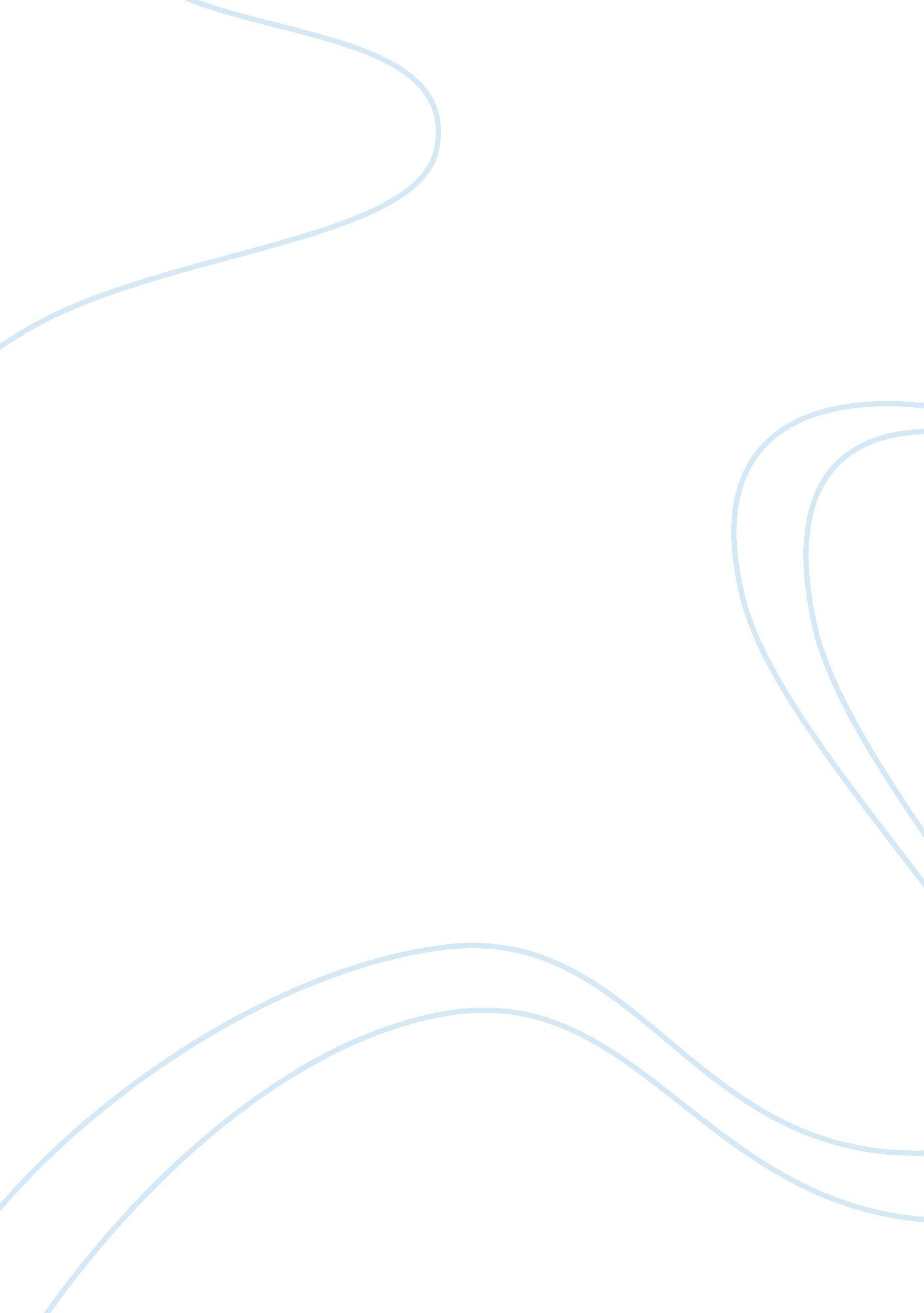 Garbage segregation essay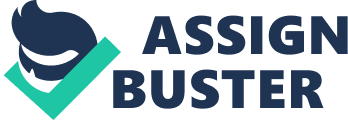 “ Keep your own house and its surroundings pure and clean. This hygiene will keep you healthy and benefit your worldly life. ” -Sri Sathya Sai Baba Cleanliness is the absence of dirt, including dust, stain, bad smells and garbage. The place where you live somehow determines the kind of person you are and the kind of lifestyle you have. In addition to that, segregation plays a big role in maintaining clean surroundings. Segregation means the act of separating or excluding. By knowing this, waste segregation’s meaning is easy to understand. Waste segregation is the proper separation of waste. In garbage disposal, man should be aware of this two types of waste, the non biodegradable, and the biodegradable Man should know how to segregate his trash into these classifications otherwise their health will be placed in extreme jeopardy. The government had already given the colors of trash cans where each type of garbage is classified into. If man persists to do his wrongful garbage disposal, pollution will continue incessantly. In Zamboanga, the government has a strong implementation of this waste management. There are several programs made so as to have a clean place to live and trashes are not a soar for the eyes. This study of ours will show how strong do this implementation of garbage segregation in the said city and the behaviour of our respondents in this program. Review of literature According to Clarence Hannah Tan Dalida (2010) in her study untitled “ proper waste disposal” This study shows how the collection, transport, processing, recycling, and monitoring of waste materials can be as important as can be. Its immediate objective is to inform the readers, the community, and the society about how properly disposing our waste materials can change lives. 